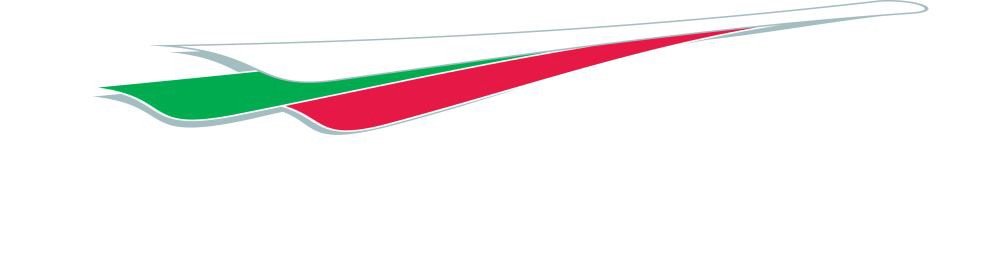 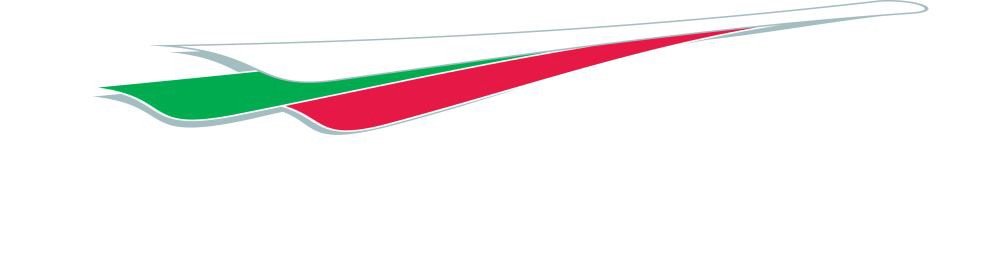 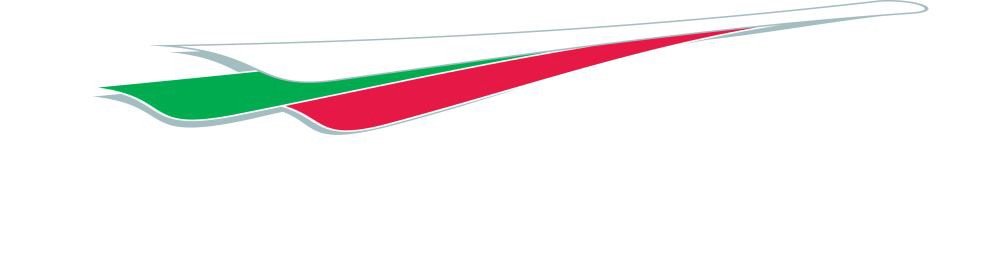 1Съгласно чл. 10c т. (2) на Regulation (EU) No 1178/2011 допълнена с Regulation (EU) No 290/2012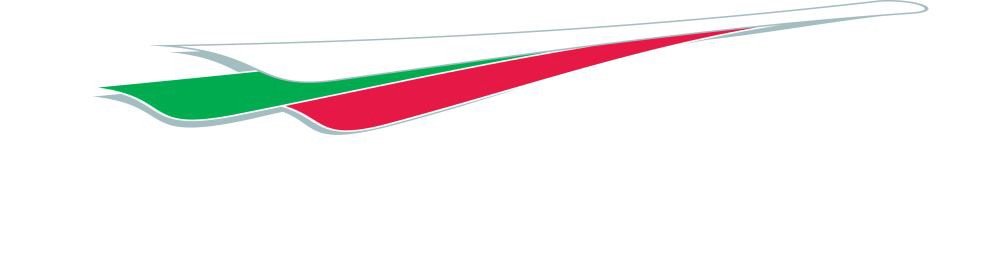 6. ЗабележкаАко отговорите на някои от горните въпроси са непълни, моля да предоставите подробности за алтернативни договорености.Не забравяйте да подпишете заявлението!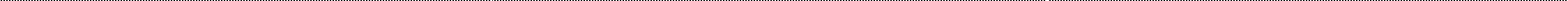 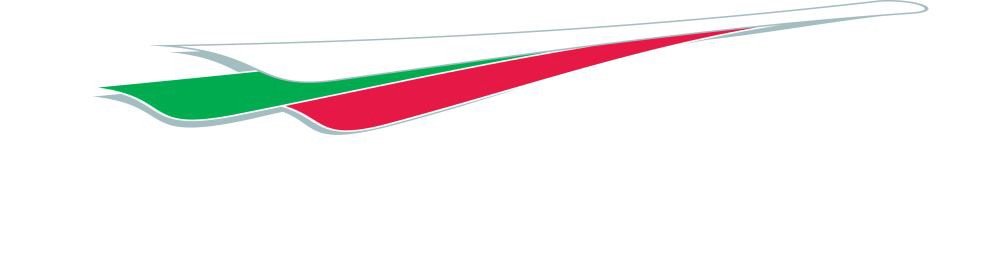 Добавете допълнителни редове при необходимост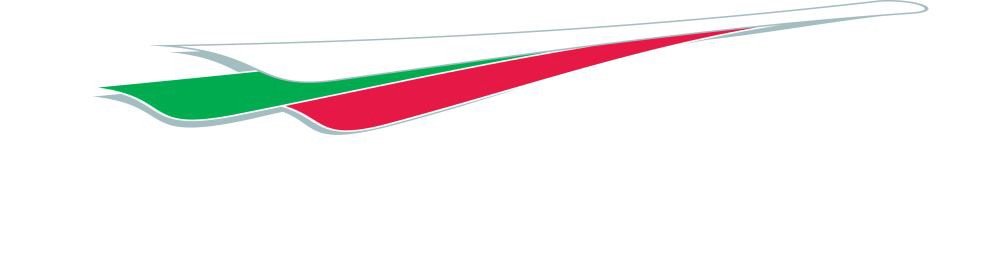 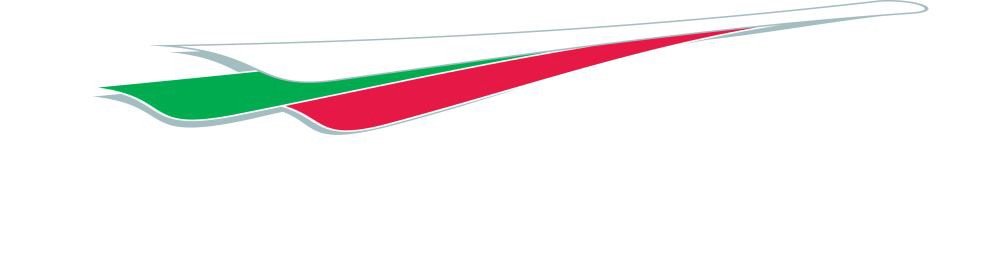 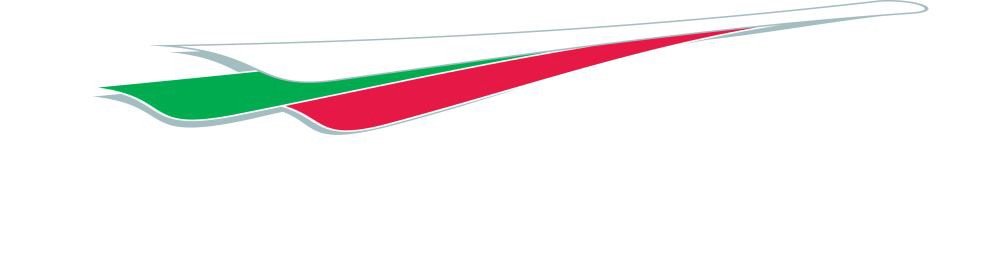 Инструкция за попълване FO.AEMCA.00010:Това  приложение  ще  ви  предостави  всички  допълнителни  инструкции  и  изисквания  необходими  за  попълване  на Заявлението за одобрение на АеМС. Моля, попълнете ясно и четливо. Глави от 2 до 5 	Име и фамилия на началника на АеМСАМЕ Сертификат на началника на АеМС.Дата на продължаване АМЕ Сертификат на началника на АеМС за клас 1В Приложение ІІ избройте всички квалифицирани АМЕ, медицински персонал и специалисти-консултанти. Този списък трябва да е идентичен със списъка в ръководството на организацията.Отбележете всеки приложен документ в заявлението.За позиции от 5.01 до 5.14 посочете доказателства налични в ръководството на организацията. АеМС-та в заварено положение представят план за адаптация на системата на управление на организацията, програми за обучение, процедури и ръководства в съответствие с част ORA (приложение VІІ) най-късно до 08.04.2014 г съгласно чл.10в, параграф 2 от Регламент ЕС 1178/2011 и Регламент ЕС 290/2012.Приложете копие от документи за регистрация и актуално състояние.Подпис на материално отговорното лице.1  Кандидат1  Кандидат1  Кандидат1  Кандидат1.1 Информация за кандидата1.1 Информация за кандидата1.1 Информация за кандидата1.1 Информация за кандидата1.1.1 Данъчен №1.1.2 Име на кандидата1.1.3 Адрес(по регистрация)улица / №1.1.3 Адрес(по регистрация)П К1.1.3 Адрес(по регистрация)Град1.1.3 Адрес(по регистрация)Държава1.1.4 Лице за контактГ-н.	Г-жаГ-н.	Г-жа1.1.4 Лице за контактФамилия1.1.4 Лице за контактИме1.1.4 Лице за контактдлъжност1.1.4 Лице за контакттел/факс1.1.4 Лице за контактEmail1.2 Авио Медицински Център1.2 Авио Медицински Центърсъщото като 1.1 (→продължете в 1.3)същото като 1.1 (→продължете в 1.3)1.2.1 Име на Авио Медицинския Центърсъщото като 1.1.2същото като 1.1.2друго (уточнете по-долу)1.2.1 Име на Авио Медицинския ЦентърИме1.2.2 Адрес на Авио Медицинския Центърсъщият като 1.1.3същият като 1.1.3друг (уточнете по-долу)1.2.2 Адрес на Авио Медицинския Центърулица / №1.2.2 Адрес на Авио Медицинския ЦентърП К1.2.2 Адрес на Авио Медицинския ЦентърГрад1.2.2 Адрес на Авио Медицинския ЦентърДържава1.2.3 Използвайте Приложение I за да изброите цялата медицинска техника и апаратура, свързани с одобрението, включително спомагателни клинични бази.1.2.3 Използвайте Приложение I за да изброите цялата медицинска техника и апаратура, свързани с одобрението, включително спомагателни клинични бази.1.2.3 Използвайте Приложение I за да изброите цялата медицинска техника и апаратура, свързани с одобрението, включително спомагателни клинични бази.1.2.3 Използвайте Приложение I за да изброите цялата медицинска техника и апаратура, свързани с одобрението, включително спомагателни клинични бази.1.3 Данни за фактуриране1.3 Данни за фактуриране1.3 Данни за фактуриранесъщите като 1.1 (→продължете с 1.4)същите като 1.1 (→продължете с 1.4)1.3.1 Име на кандидатасъщото като 1.1.2същото като 1.1.2същото като 1.1.2друго (уточнете по-долу)1.3.1 Име на кандидатаИмеИме1.3.2 Адрес за фактурисъщият като 1.1.3същият като 1.1.3същият като 1.1.3друг (уточнете по-долу)1.3.2 Адрес за фактуриулица /№улица /№1.3.2 Адрес за фактуриП. кутияП. кутия1.3.2 Адрес за фактуриП КП К1.3.2 Адрес за фактуриГрадГрад1.3.2 Адрес за фактуридържавадържава1.3.3 МОЛсъщото като 1.1.4същото като 1.1.4същото като 1.1.4друго (уточнете по-долу)1.3.3 МОЛГ-н	Г-жаГ-н	Г-жа1.3.3 МОЛФамилияФамилия1.3.3 МОЛИмеИме1.3.3 МОЛДлъжностДлъжност1.3.3 МОЛТел /факсТел /факс1.4 Данни за получателя на сертификата1.4 Данни за получателя на сертификата1.4 Данни за получателя на сертификатасъщите като 1.1същите като 1.11.4.1 Име на кандидата1.4.1 Име на кандидатасъщото като 1.1.2същото като 1.1.2друго (уточнете по-долу)1.4.1 Име на кандидата1.4.1 Име на кандидатаИме1.4.2 Адрес за доставка1.4.2 Адрес за доставкасъщият като 1.1.3същият като 1.1.3друго (уточнете по-долу)1.4.2 Адрес за доставка1.4.2 Адрес за доставкаулица / №1.4.2 Адрес за доставка1.4.2 Адрес за доставкаП. Кутия1.4.2 Адрес за доставка1.4.2 Адрес за доставкаП К1.4.2 Адрес за доставка1.4.2 Адрес за доставкаГрад1.4.2 Адрес за доставка1.4.2 Адрес за доставкадържава1.4.3 Лице за контакт1.4.3 Лице за контактсъщото като 1.1.4същото като 1.1.4друго (уточнете по-долу)1.4.3 Лице за контакт1.4.3 Лице за контактг-н	г-жаг-н	г-жа1.4.3 Лице за контакт1.4.3 Лице за контактФамилия1.4.3 Лице за контакт1.4.3 Лице за контактИме1.4.3 Лице за контакт1.4.3 Лице за контактДлъжност1.4.3 Лице за контакт1.4.3 Лице за контакттел/факс1.4.3 Лице за контакт1.4.3 Лице за контактEmailГлавна Дирекция „Гражданска Въздухоплавателна Администрация”Главна Дирекция „Гражданска Въздухоплавателна Администрация”ПрепоръкаЗАЯВЛЕНИЕ ЗА ОДОБРЕНИЕ НА АеМСЗАЯВЛЕНИЕ ЗА ОДОБРЕНИЕ НА АеМСОписание на дейносттаОписание на дейносттаОписание на дейносттаОписание на дейносттаПървоначално одобрениеПървоначално одобрениеПървоначално одобрениеПървоначално одобрениеПромяна на сертификатBGR CAA N°:BGR CAA N°:Предишен сертификат1Приложете копиеN°:N°:Начало на дейността, считано от(дд.мм.гггг)(дд.мм.гггг)(дд.мм.гггг)2. Началник на AeMC2. Началник на AeMC2. Началник на AeMC2. Началник на AeMC2.1 Име2.2 AME №2.3 Одобрение за Class 1 от(дд.мм.гггг)(дд.мм.гггг)(дд.мм.гггг)3. Имена на квалифицирани AME(та)Използвай Приложение II - списък AME(та), квалифициран медицински персонал и специалисти-консултанти.3. Имена на квалифицирани AME(та)Използвай Приложение II - списък AME(та), квалифициран медицински персонал и специалисти-консултанти.3. Имена на квалифицирани AME(та)Използвай Приложение II - списък AME(та), квалифициран медицински персонал и специалисти-консултанти.3. Имена на квалифицирани AME(та)Използвай Приложение II - списък AME(та), квалифициран медицински персонал и специалисти-консултанти.4. Документи и наръчници приложени към заявлението4. Документи и наръчници приложени към заявлението4. Документи и наръчници приложени към заявлението4. Документи и наръчници приложени към заявлениетоСистема за управление на качеството	Други наръчнициCV на началник AeMC	Документи и файлове за клинични връзки с болници или медицински институтиДипломи за квалификация на персоналаСистема за управление на качеството	Други наръчнициCV на началник AeMC	Документи и файлове за клинични връзки с болници или медицински институтиДипломи за квалификация на персоналаСистема за управление на качеството	Други наръчнициCV на началник AeMC	Документи и файлове за клинични връзки с болници или медицински институтиДипломи за квалификация на персоналаСистема за управление на качеството	Други наръчнициCV на началник AeMC	Документи и файлове за клинични връзки с болници или медицински институтиДипломи за квалификация на персонала5. Описание на системата за управление5. Описание на системата за управление5. Описание на системата за управление5. Описание на системата за управлениеВидВидВидСправка в документацията на организацията5.1 Подробно описание на функцията за наблюдение на съответствието на системата за управление5.1 Подробно описание на функцията за наблюдение на съответствието на системата за управление5.1 Подробно описание на функцията за наблюдение на съответствието на системата за управлениеМоля въведете препратка в документацията на вашата организаиця5.2 Списък със средствата и методите, приложими за първоначално и последващо постигане на съответствие с изискванията5.2 Списък със средствата и методите, приложими за първоначално и последващо постигане на съответствие с изискванията5.2 Списък със средствата и методите, приложими за първоначално и последващо постигане на съответствие с изискваниятаМоля въведете препратка в документацията на вашата организаиця5.3 Средства и методи за установяване процеса на вътрешен одит5.3 Средства и методи за установяване процеса на вътрешен одит5.3 Средства и методи за установяване процеса на вътрешен одитМоля въведете препратка в документацията на вашата организаиця5.4 Средства и методи за създаване на система за обратна връзка на одитни констатации на отговорния ръководител5.4 Средства и методи за създаване на система за обратна връзка на одитни констатации на отговорния ръководител5.4 Средства и методи за създаване на система за обратна връзка на одитни констатации на отговорния ръководителМоля въведете препратка в документацията на вашата организаиця5.5 Номинирано лице(а) отговорно за съответствие с приложимите изисквания5.5 Номинирано лице(а) отговорно за съответствие с приложимите изисквания5.5 Номинирано лице(а) отговорно за съответствие с приложимите изискванияМоля въведете препратка в документацията на вашата организаиця5.6 Средства и методи за запознаване на персонала с отговорностите им5.6 Средства и методи за запознаване на персонала с отговорностите им5.6 Средства и методи за запознаване на персонала с отговорностите имМоля въведете препратка в документацията на вашата организаиця5.7   Процедура   за   допълнение   и   изменение   на5.7   Процедура   за   допълнение   и   изменение   на5.7   Процедура   за   допълнение   и   изменение   наМоля въведете препратка в документацията на вашатадокументациятаорганизаиця5.8 Средства и методи за осигуряване на първоначално и последващо съответствие с договорените дейностиМоля въведете препратка в документацията на вашата организаиця5.9 Съответствие с изискването за пряка отчетност по безопасностМоля въведете препратка в документацията на вашата организаиця5.10  Съответствие  с  изискването  за  политика  на безопасностМоля въведете препратка в документацията на вашата организаиця5.11 Съответствие с изискването за идентификация на риска в авиационната безопасност произтичащи от дейността на организациятаМоля въведете препратка в документацията на вашата организаиця5.12 Съответствие с изискванията за оценката и управлението на рисковете свързани с авиационната безопасностМоля въведете препратка в документацията на вашата организаиця5.13 Съответствие с изискванията за действия предприети за намаляване на риска и проверка на тяхната ефективностМоля въведете препратка в документацията на вашата организаиця5.14 Съответствие с изискванията за уведомяване на персонала за отговорностите му по отношение функциите за безопасностМоля въведете препратка в документацията на вашата организаиця7. Декларация на заявителя7. Декларация на заявителя7. Декларация на заявителяАз, долуподписаният, от името на заявителя, посочен в 1.1.2, декларирам, че всички посочени по-горе лица и данни са пълни и верни.Аз, долуподписаният, от името на заявителя, посочен в 1.1.2, декларирам, че всички посочени по-горе лица и данни са пълни и верни.Аз, долуподписаният, от името на заявителя, посочен в 1.1.2, декларирам, че всички посочени по-горе лица и данни са пълни и верни.Място и датаИме на отговорния ръководителподписПриложение I:Списък на медицинска техника и апаратура, включително спомагателни клинични базиПриложение I:Списък на медицинска техника и апаратура, включително спомагателни клинични базиПриложение I:Списък на медицинска техника и апаратура, включително спомагателни клинични базиПриложение I:Списък на медицинска техника и апаратура, включително спомагателни клинични базиМедицинска техника и апаратура, включително спомагателни клинични базиМедицинска техника и апаратура, включително спомагателни клинични базиМедицинска техника и апаратура, включително спомагателни клинични базиСпециалност1.ИмеКлинично приложение първоначално Class 11.Улица №Клинично приложение първоначално Class 11.PO BoxКлинично приложение първоначално Class 11.Пощ. кодКлинично приложение първоначално Class 11.ГрадКлинично приложение първоначално Class 11.ДържаваКлинично приложение първоначално Class 12.ИмеКлинично приложение първоначално Class 12.Улица №Клинично приложение първоначално Class 12.PO BoxКлинично приложение първоначално Class 12.Пощ. кодКлинично приложение първоначално Class 12.ГрадКлинично приложение първоначално Class 12.ДържаваКлинично приложение първоначално Class 13.ИмеКлинично приложение първоначално Class 13.Улица №Клинично приложение първоначално Class 13.PO BoxКлинично приложение първоначално Class 13.Пощ. кодКлинично приложение първоначално Class 13.ГрадКлинично приложение първоначално Class 13.ДържаваКлинично приложение първоначално Class 14.ИмеКлинично приложение първоначално Class 14.Улица №Клинично приложение първоначално Class 14.PO BoxКлинично приложение първоначално Class 14.Пощ. кодКлинично приложение първоначално Class 14.ГрадКлинично приложение първоначално Class 14.ДържаваКлинично приложение първоначално Class 15.ИмеКлинично приложение първоначално Class 15.Улица №Клинично приложение първоначално Class 15.PO BoxКлинично приложение първоначално Class 15.Пощ. кодКлинично приложение първоначално Class 15.ГрадКлинично приложение първоначално Class 15.ДържаваКлинично приложение първоначално Class 1Приложение I:Списък на медицинска техника и апаратура, включително спомагателни клинични базиПриложение I:Списък на медицинска техника и апаратура, включително спомагателни клинични базиПриложение I:Списък на медицинска техника и апаратура, включително спомагателни клинични базиПриложение I:Списък на медицинска техника и апаратура, включително спомагателни клинични базиСписък на медицинска техника и апаратура, включително спомагателни клинични базиСписък на медицинска техника и апаратура, включително спомагателни клинични базиAeMCСпомагателни бази1. Обща медицинска практика2. Кардиология3. Офталмология4. Слух5. УНГПриложение I:Списък на медицинска техника и апаратура, включително спомагателни клинични базиПриложение I:Списък на медицинска техника и апаратура, включително спомагателни клинични базиПриложение I:Списък на медицинска техника и апаратура, включително спомагателни клинични базиПриложение I:Списък на медицинска техника и апаратура, включително спомагателни клинични базиСписък на медицинска техника и апаратура, включително спомагателни клинични базиСписък на медицинска техника и апаратура, включително спомагателни клинични базиAeMCСпомагателни бази6. Функционален белодробен тест7. Клинично лабораторна апаратура8. Ултразвук на коремни органи9. Други (уточни)Приложение II: Списък квалифицирани AME(та), медицински персонал и специалисти - консултантиПриложение II: Списък квалифицирани AME(та), медицински персонал и специалисти - консултантиПриложение II: Списък квалифицирани AME(та), медицински персонал и специалисти - консултантиПриложение II: Списък квалифицирани AME(та), медицински персонал и специалисти - консултантиПриложение II: Списък квалифицирани AME(та), медицински персонал и специалисти - консултантиИдентификация и специалностИдентификация и специалностСертификат / дипломаВид заетост1.ИмеСертификат №Пълен работен денНе пълен работен ден1.ИмеПълен работен денНе пълен работен ден1.Специал ностAMEспециалист- консултантПълен работен денНе пълен работен ден1.Специал ностAMEспециалист- консултантПълен работен денНе пълен работен ден1.Специал ностAMEспециалист- консултантПълен работен денНе пълен работен ден1.Специал ностAMEспециалист- консултантПълен работен денНе пълен работен ден2.ИмеСертификат №Пълен работен денНе пълен работен ден2.ИмеПълен работен денНе пълен работен ден2.Специал ностAMEспециалист- консултантПълен работен денНе пълен работен ден2.Специал ностAMEспециалист- консултантПълен работен денНе пълен работен ден2.Специал ностAMEспециалист- консултантПълен работен денНе пълен работен ден2.Специал ностAMEспециалист- консултантПълен работен денНе пълен работен ден3.ИмеСертификат №Пълен работен денНе пълен работен ден3.ИмеПълен работен денНе пълен работен ден3.Специал ностAMEспециалист- консултантПълен работен денНе пълен работен ден3.Специал ностAMEспециалист- консултантПълен работен денНе пълен работен ден3.Специал ностAMEспециалист- консултантПълен работен денНе пълен работен ден3.Специал ностAMEспециалист- консултантПълен работен денНе пълен работен ден4.ИмеСертификат №Пълен работен денНе пълен работен ден4.ИмеПълен работен денНе пълен работен ден4.Специал ностAMEспециалист- консултантПълен работен денНе пълен работен ден4.Специал ностAMEспециалист- консултантПълен работен денНе пълен работен ден4.Специал ностAMEспециалист- консултантПълен работен денНе пълен работен ден4.Специал ностAMEспециалист- консултантПълен работен денНе пълен работен ден5.ИмеСертификат №Пълен работен денНе пълен работен ден5.ИмеПълен работен денНе пълен работен ден5.Специал ностAMEспециалист- консултантПълен работен денНе пълен работен ден5.Специал ностAMEспециалист- консултантПълен работен денНе пълен работен ден5.Специал ностAMEспециалист- консултантПълен работен денНе пълен работен ден5.Специал ностAMEспециалист- консултантПълен работен денНе пълен работен ден